§5157.  Receipts and expenditures; trustees not liable; road surrenderedThe trustees shall keep an accurate account of the receipts and expenditures of the road and exhibit it, on request, to any officer of the corporation or other person interested. They shall, from the receipts, keep the road, buildings and equipment in repair, furnish such new rolling stock as is necessary and the balance, after paying running expenses, shall be applied to the payment of any damages arising from misfeasance in the management of the road and after that, according to the rights of parties under the mortgage. They are not personally liable except for malfeasance or fraud. When all overdue bonds and coupons secured by the mortgage are paid, they shall surrender the road and other property to the parties entitled to them.  [PL 1987, c. 141, Pt. A, §4 (NEW).]SECTION HISTORYPL 1987, c. 141, §A4 (NEW). The State of Maine claims a copyright in its codified statutes. If you intend to republish this material, we require that you include the following disclaimer in your publication:All copyrights and other rights to statutory text are reserved by the State of Maine. The text included in this publication reflects changes made through the First Regular and First Special Session of the 131st Maine Legislature and is current through November 1. 2023
                    . The text is subject to change without notice. It is a version that has not been officially certified by the Secretary of State. Refer to the Maine Revised Statutes Annotated and supplements for certified text.
                The Office of the Revisor of Statutes also requests that you send us one copy of any statutory publication you may produce. Our goal is not to restrict publishing activity, but to keep track of who is publishing what, to identify any needless duplication and to preserve the State's copyright rights.PLEASE NOTE: The Revisor's Office cannot perform research for or provide legal advice or interpretation of Maine law to the public. If you need legal assistance, please contact a qualified attorney.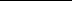 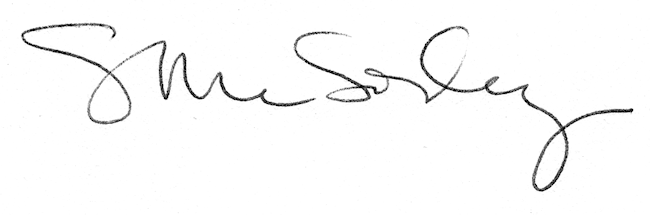 